OM Class Shirt Order Forms-$15  *Please, use one form per shirt. If you’d like to order multiple shirts, use separate forms.Name: ________________________________		Advisory Teacher: ________________Grade (circle one below):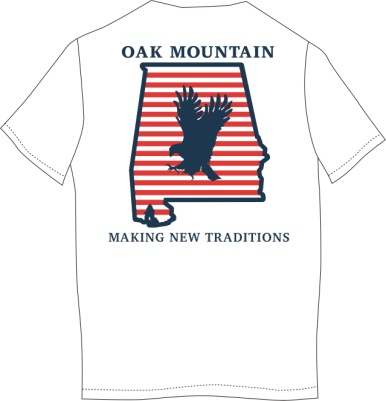 6 (Navy)		7 (Red)		8 (White)Shirt Size (circle one below):Adult Small	   Adult Medium	 	Adult Large	     Adult XL*Shirts will be delivered to Advisory teacher in approximately 2-3 weeks. FOR SGA USE ONLY:  Paid(circle one):  CASH   or   CHECK  _____________________ (check number)OM Class Shirt Order Forms-$15  *Please, use one form per shirt. If you’d like to order multiple shirts, use separate forms.Name: ________________________________		Advisory Teacher: ________________Grade (circle one below):6 (Navy)		7 (Red)		8 (White)Shirt Size (circle one below):Adult Small	   Adult Medium	 	Adult Large	     Adult XL*Shirts will be delivered to Advisory teacher in approximately 2-3 weeks. FOR SGA USE ONLY:  Paid(circle one):  CASH   or   CHECK  _____________________ (check number)